Children with Special Health Care Needs (CSHCN)Children with Special Health Care Needs (CSHCN)Children with Special Health Care Needs (CSHCN)Children with Special Health Care Needs (CSHCN)Children with Special Health Care Needs (CSHCN)Children with Special Health Care Needs (CSHCN)Children with Special Health Care Needs (CSHCN)Children with Special Health Care Needs (CSHCN)Children with Special Health Care Needs (CSHCN)Children with Special Health Care Needs (CSHCN)Children with Special Health Care Needs (CSHCN)Children with Special Health Care Needs (CSHCN)Children with Special Health Care Needs (CSHCN)Children with Special Health Care Needs (CSHCN)Children with Special Health Care Needs (CSHCN)Children with Special Health Care Needs (CSHCN)Children with Special Health Care Needs (CSHCN)Children with Special Health Care Needs (CSHCN)Children with Special Health Care Needs (CSHCN)Children with Special Health Care Needs (CSHCN)Children with Special Health Care Needs (CSHCN)Children with Special Health Care Needs (CSHCN)Children with Special Health Care Needs (CSHCN)Children with Special Health Care Needs (CSHCN)Children with Special Health Care Needs (CSHCN)Children with Special Health Care Needs (CSHCN)Children with Special Health Care Needs (CSHCN)Children with Special Health Care Needs (CSHCN)Children with Special Health Care Needs (CSHCN)Children with Special Health Care Needs (CSHCN)Children with Special Health Care Needs (CSHCN)Children with Special Health Care Needs (CSHCN)Children with Special Health Care Needs (CSHCN)Children with Special Health Care Needs (CSHCN)Children with Special Health Care Needs (CSHCN)Children with Special Health Care Needs (CSHCN)Children with Special Health Care Needs (CSHCN)Health Services AuthorizationHealth Services AuthorizationHealth Services AuthorizationHealth Services AuthorizationHealth Services AuthorizationHealth Services AuthorizationHealth Services AuthorizationHealth Services AuthorizationHealth Services AuthorizationHealth Services AuthorizationHealth Services AuthorizationHealth Services AuthorizationHealth Services AuthorizationHealth Services AuthorizationHealth Services AuthorizationHealth Services AuthorizationHealth Services AuthorizationHealth Services AuthorizationHealth Services AuthorizationHealth Services AuthorizationHealth Services AuthorizationHealth Services AuthorizationHealth Services AuthorizationHealth Services AuthorizationHealth Services AuthorizationHealth Services AuthorizationHealth Services AuthorizationHealth Services AuthorizationHealth Services AuthorizationHealth Services AuthorizationHealth Services AuthorizationHealth Services AuthorizationHealth Services AuthorizationHealth Services AuthorizationHealth Services AuthorizationHealth Services AuthorizationHealth Services AuthorizationAsterisk (*) = Required Data for PaymentAsterisk (*) = Required Data for PaymentAsterisk (*) = Required Data for PaymentAsterisk (*) = Required Data for PaymentAsterisk (*) = Required Data for PaymentAsterisk (*) = Required Data for PaymentAsterisk (*) = Required Data for PaymentAsterisk (*) = Required Data for PaymentAsterisk (*) = Required Data for PaymentAsterisk (*) = Required Data for PaymentAsterisk (*) = Required Data for PaymentAsterisk (*) = Required Data for PaymentAsterisk (*) = Required Data for PaymentAsterisk (*) = Required Data for PaymentAsterisk (*) = Required Data for PaymentAsterisk (*) = Required Data for PaymentAsterisk (*) = Required Data for PaymentAsterisk (*) = Required Data for PaymentAsterisk (*) = Required Data for PaymentAsterisk (*) = Required Data for PaymentAsterisk (*) = Required Data for PaymentAsterisk (*) = Required Data for PaymentAsterisk (*) = Required Data for PaymentAsterisk (*) = Required Data for PaymentAsterisk (*) = Required Data for PaymentAsterisk (*) = Required Data for PaymentAsterisk (*) = Required Data for PaymentAsterisk (*) = Required Data for PaymentAsterisk (*) = Required Data for PaymentAsterisk (*) = Required Data for PaymentAsterisk (*) = Required Data for PaymentAsterisk (*) = Required Data for PaymentAsterisk (*) = Required Data for PaymentAsterisk (*) = Required Data for PaymentAsterisk (*) = Required Data for PaymentAsterisk (*) = Required Data for PaymentAsterisk (*) = Required Data for PaymentAUTHORIZATION NO.AUTHORIZATION NO.AUTHORIZATION NO.AUTHORIZATION NO.AUTHORIZATION NO.AUTHORIZATION NO.AUTHORIZATION NO.AUTHORIZATION NO.AUTHORIZATION NO.1. Patient*:  1. Patient*:  1. Patient*:  1. Patient*:  2. ProviderOne (P1) ID*2. ProviderOne (P1) ID*2. ProviderOne (P1) ID*2. ProviderOne (P1) ID*2. ProviderOne (P1) ID*2. ProviderOne (P1) ID*2. ProviderOne (P1) ID*2. ProviderOne (P1) ID*2. ProviderOne (P1) ID*2. ProviderOne (P1) ID*3. Chif ID (if P1 not available)3. Chif ID (if P1 not available)3. Chif ID (if P1 not available)3. Chif ID (if P1 not available)3. Chif ID (if P1 not available)3. Chif ID (if P1 not available)3. Chif ID (if P1 not available)3. Chif ID (if P1 not available)3. Chif ID (if P1 not available)3. Chif ID (if P1 not available)4. Address:4. Address:4. Address:4. Address:10. Birth Year*10. Birth Year*10. Birth Year*10. Birth Year*10. Birth Year*10. Birth Year*10. Birth Year*10. Birth Year*10. Birth Year*5. Diagnosis*:5. Diagnosis*:5. Diagnosis*:5. Diagnosis*:11. County of Residence & Code*11. County of Residence & Code*11. County of Residence & Code*11. County of Residence & Code*11. County of Residence & Code*11. County of Residence & Code*11. County of Residence & Code*11. County of Residence & Code*11. County of Residence & Code*Return Authorization ByReturn Authorization ByReturn Authorization ByReturn Authorization ByReturn Authorization By6. Vendor orProvider*6. Vendor orProvider*6. Vendor orProvider*6. Vendor orProvider*Return Authorization ByReturn Authorization ByReturn Authorization ByReturn Authorization ByReturn Authorization By12. Authorization Date*12. Authorization Date*12. Authorization Date*12. Authorization Date*12. Authorization Date*12. Authorization Date*12. Authorization Date*12. Authorization Date*12. Authorization Date*6. Vendor orProvider*6. Vendor orProvider*6. Vendor orProvider*6. Vendor orProvider*Return Authorization ByReturn Authorization ByReturn Authorization ByReturn Authorization ByReturn Authorization ByReturn Authorization ByReturn Authorization ByReturn Authorization ByReturn Authorization ByReturn Authorization By13. Authorization Expires*13. Authorization Expires*13. Authorization Expires*13. Authorization Expires*13. Authorization Expires*13. Authorization Expires*13. Authorization Expires*13. Authorization Expires*13. Authorization Expires*Return Authorization ByReturn Authorization ByReturn Authorization ByReturn Authorization ByReturn Authorization By7. Vendor/Provider Federal Tax ID No.*7. Vendor/Provider Federal Tax ID No.*7. Vendor/Provider Federal Tax ID No.*7. Vendor/Provider Federal Tax ID No.*7. Vendor/Provider Federal Tax ID No.*7. Vendor/Provider Federal Tax ID No.*7. Vendor/Provider Federal Tax ID No.*7. Vendor/Provider Federal Tax ID No.*7. Vendor/Provider Federal Tax ID No.*7. Vendor/Provider Federal Tax ID No.*7. Vendor/Provider Federal Tax ID No.*8. Vendor/Provider NPI8. Vendor/Provider NPI8. Vendor/Provider NPI8. Vendor/Provider NPI8. Vendor/Provider NPI8. Vendor/Provider NPI8. Vendor/Provider NPI9. Vendor/Provider Taxonomy9. Vendor/Provider Taxonomy9. Vendor/Provider Taxonomy9. Vendor/Provider Taxonomy9. Vendor/Provider Taxonomy9. Vendor/Provider Taxonomy9. Vendor/Provider Taxonomy9. Vendor/Provider Taxonomy9. Vendor/Provider Taxonomy9. Vendor/Provider Taxonomy14. Insurance/Policy No./Name*14. Insurance/Policy No./Name*14. Insurance/Policy No./Name*14. Insurance/Policy No./Name*14. Insurance/Policy No./Name*14. Insurance/Policy No./Name*14. Insurance/Policy No./Name*14. Insurance/Policy No./Name*14. Insurance/Policy No./Name*You are authorized to perform the following services for which CSHCN will be obligated to pay their fee, according to currently established payment policy or fee schedule. For payment questions and additional services not specified nor ordinarily included as a part of the description, contact local agency indicated at bottom.You are authorized to perform the following services for which CSHCN will be obligated to pay their fee, according to currently established payment policy or fee schedule. For payment questions and additional services not specified nor ordinarily included as a part of the description, contact local agency indicated at bottom.You are authorized to perform the following services for which CSHCN will be obligated to pay their fee, according to currently established payment policy or fee schedule. For payment questions and additional services not specified nor ordinarily included as a part of the description, contact local agency indicated at bottom.You are authorized to perform the following services for which CSHCN will be obligated to pay their fee, according to currently established payment policy or fee schedule. For payment questions and additional services not specified nor ordinarily included as a part of the description, contact local agency indicated at bottom.You are authorized to perform the following services for which CSHCN will be obligated to pay their fee, according to currently established payment policy or fee schedule. For payment questions and additional services not specified nor ordinarily included as a part of the description, contact local agency indicated at bottom.You are authorized to perform the following services for which CSHCN will be obligated to pay their fee, according to currently established payment policy or fee schedule. For payment questions and additional services not specified nor ordinarily included as a part of the description, contact local agency indicated at bottom.You are authorized to perform the following services for which CSHCN will be obligated to pay their fee, according to currently established payment policy or fee schedule. For payment questions and additional services not specified nor ordinarily included as a part of the description, contact local agency indicated at bottom.You are authorized to perform the following services for which CSHCN will be obligated to pay their fee, according to currently established payment policy or fee schedule. For payment questions and additional services not specified nor ordinarily included as a part of the description, contact local agency indicated at bottom.You are authorized to perform the following services for which CSHCN will be obligated to pay their fee, according to currently established payment policy or fee schedule. For payment questions and additional services not specified nor ordinarily included as a part of the description, contact local agency indicated at bottom.You are authorized to perform the following services for which CSHCN will be obligated to pay their fee, according to currently established payment policy or fee schedule. For payment questions and additional services not specified nor ordinarily included as a part of the description, contact local agency indicated at bottom.You are authorized to perform the following services for which CSHCN will be obligated to pay their fee, according to currently established payment policy or fee schedule. For payment questions and additional services not specified nor ordinarily included as a part of the description, contact local agency indicated at bottom.You are authorized to perform the following services for which CSHCN will be obligated to pay their fee, according to currently established payment policy or fee schedule. For payment questions and additional services not specified nor ordinarily included as a part of the description, contact local agency indicated at bottom.You are authorized to perform the following services for which CSHCN will be obligated to pay their fee, according to currently established payment policy or fee schedule. For payment questions and additional services not specified nor ordinarily included as a part of the description, contact local agency indicated at bottom.You are authorized to perform the following services for which CSHCN will be obligated to pay their fee, according to currently established payment policy or fee schedule. For payment questions and additional services not specified nor ordinarily included as a part of the description, contact local agency indicated at bottom.You are authorized to perform the following services for which CSHCN will be obligated to pay their fee, according to currently established payment policy or fee schedule. For payment questions and additional services not specified nor ordinarily included as a part of the description, contact local agency indicated at bottom.You are authorized to perform the following services for which CSHCN will be obligated to pay their fee, according to currently established payment policy or fee schedule. For payment questions and additional services not specified nor ordinarily included as a part of the description, contact local agency indicated at bottom.You are authorized to perform the following services for which CSHCN will be obligated to pay their fee, according to currently established payment policy or fee schedule. For payment questions and additional services not specified nor ordinarily included as a part of the description, contact local agency indicated at bottom.You are authorized to perform the following services for which CSHCN will be obligated to pay their fee, according to currently established payment policy or fee schedule. For payment questions and additional services not specified nor ordinarily included as a part of the description, contact local agency indicated at bottom.You are authorized to perform the following services for which CSHCN will be obligated to pay their fee, according to currently established payment policy or fee schedule. For payment questions and additional services not specified nor ordinarily included as a part of the description, contact local agency indicated at bottom.You are authorized to perform the following services for which CSHCN will be obligated to pay their fee, according to currently established payment policy or fee schedule. For payment questions and additional services not specified nor ordinarily included as a part of the description, contact local agency indicated at bottom.You are authorized to perform the following services for which CSHCN will be obligated to pay their fee, according to currently established payment policy or fee schedule. For payment questions and additional services not specified nor ordinarily included as a part of the description, contact local agency indicated at bottom.You are authorized to perform the following services for which CSHCN will be obligated to pay their fee, according to currently established payment policy or fee schedule. For payment questions and additional services not specified nor ordinarily included as a part of the description, contact local agency indicated at bottom.You are authorized to perform the following services for which CSHCN will be obligated to pay their fee, according to currently established payment policy or fee schedule. For payment questions and additional services not specified nor ordinarily included as a part of the description, contact local agency indicated at bottom.You are authorized to perform the following services for which CSHCN will be obligated to pay their fee, according to currently established payment policy or fee schedule. For payment questions and additional services not specified nor ordinarily included as a part of the description, contact local agency indicated at bottom.You are authorized to perform the following services for which CSHCN will be obligated to pay their fee, according to currently established payment policy or fee schedule. For payment questions and additional services not specified nor ordinarily included as a part of the description, contact local agency indicated at bottom.You are authorized to perform the following services for which CSHCN will be obligated to pay their fee, according to currently established payment policy or fee schedule. For payment questions and additional services not specified nor ordinarily included as a part of the description, contact local agency indicated at bottom.You are authorized to perform the following services for which CSHCN will be obligated to pay their fee, according to currently established payment policy or fee schedule. For payment questions and additional services not specified nor ordinarily included as a part of the description, contact local agency indicated at bottom.You are authorized to perform the following services for which CSHCN will be obligated to pay their fee, according to currently established payment policy or fee schedule. For payment questions and additional services not specified nor ordinarily included as a part of the description, contact local agency indicated at bottom.15. CPT/HCPCS/DOH*15. CPT/HCPCS/DOH*15. CPT/HCPCS/DOH*15. CPT/HCPCS/DOH*15. CPT/HCPCS/DOH*15. CPT/HCPCS/DOH*15. CPT/HCPCS/DOH*16. Description/Date(s) of Service(s)*16. Description/Date(s) of Service(s)*16. Description/Date(s) of Service(s)*16. Description/Date(s) of Service(s)*16. Description/Date(s) of Service(s)*16. Description/Date(s) of Service(s)*16. Description/Date(s) of Service(s)*16. Description/Date(s) of Service(s)*16. Description/Date(s) of Service(s)*16. Description/Date(s) of Service(s)*16. Description/Date(s) of Service(s)*16. Description/Date(s) of Service(s)*16. Description/Date(s) of Service(s)*16. Description/Date(s) of Service(s)*16. Description/Date(s) of Service(s)*16. Description/Date(s) of Service(s)*16. Description/Date(s) of Service(s)*16. Description/Date(s) of Service(s)*16. Description/Date(s) of Service(s)*17. Amount Authorized17. Amount Authorized17. Amount Authorized17. Amount Authorized17. Amount Authorized17. Amount Authorized17. Amount Authorized17. Amount Authorized17. Amount Authorized18. For Agency Use18. For Agency UseBegin Date Of Service(s)	     End Date Of Service(s)	     Begin Date Of Service(s)	     End Date Of Service(s)	     Begin Date Of Service(s)	     End Date Of Service(s)	     Begin Date Of Service(s)	     End Date Of Service(s)	     Begin Date Of Service(s)	     End Date Of Service(s)	     Begin Date Of Service(s)	     End Date Of Service(s)	     Begin Date Of Service(s)	     End Date Of Service(s)	     Begin Date Of Service(s)	     End Date Of Service(s)	     Begin Date Of Service(s)	     End Date Of Service(s)	     Begin Date Of Service(s)	     End Date Of Service(s)	     Begin Date Of Service(s)	     End Date Of Service(s)	     Begin Date Of Service(s)	     End Date Of Service(s)	     Begin Date Of Service(s)	     End Date Of Service(s)	     Begin Date Of Service(s)	     End Date Of Service(s)	     Begin Date Of Service(s)	     End Date Of Service(s)	     Begin Date Of Service(s)	     End Date Of Service(s)	     Begin Date Of Service(s)	     End Date Of Service(s)	     Begin Date Of Service(s)	     End Date Of Service(s)	     Begin Date Of Service(s)	     End Date Of Service(s)	     Vendor/Provider of Service agrees to accept CSHCN fee as payment in full and that no additional charge will be made to the patient or his/her family for these services.Vendor/Provider of Service agrees to accept CSHCN fee as payment in full and that no additional charge will be made to the patient or his/her family for these services.Vendor/Provider of Service agrees to accept CSHCN fee as payment in full and that no additional charge will be made to the patient or his/her family for these services.Vendor/Provider of Service agrees to accept CSHCN fee as payment in full and that no additional charge will be made to the patient or his/her family for these services.Vendor/Provider of Service agrees to accept CSHCN fee as payment in full and that no additional charge will be made to the patient or his/her family for these services.Vendor/Provider of Service agrees to accept CSHCN fee as payment in full and that no additional charge will be made to the patient or his/her family for these services.Vendor/Provider of Service agrees to accept CSHCN fee as payment in full and that no additional charge will be made to the patient or his/her family for these services.Vendor/Provider of Service agrees to accept CSHCN fee as payment in full and that no additional charge will be made to the patient or his/her family for these services.Vendor/Provider of Service agrees to accept CSHCN fee as payment in full and that no additional charge will be made to the patient or his/her family for these services.Vendor/Provider of Service agrees to accept CSHCN fee as payment in full and that no additional charge will be made to the patient or his/her family for these services.Vendor/Provider of Service agrees to accept CSHCN fee as payment in full and that no additional charge will be made to the patient or his/her family for these services.Vendor/Provider of Service agrees to accept CSHCN fee as payment in full and that no additional charge will be made to the patient or his/her family for these services.Vendor/Provider of Service agrees to accept CSHCN fee as payment in full and that no additional charge will be made to the patient or his/her family for these services.Vendor/Provider of Service agrees to accept CSHCN fee as payment in full and that no additional charge will be made to the patient or his/her family for these services.Vendor/Provider of Service agrees to accept CSHCN fee as payment in full and that no additional charge will be made to the patient or his/her family for these services.Vendor/Provider of Service agrees to accept CSHCN fee as payment in full and that no additional charge will be made to the patient or his/her family for these services.Vendor/Provider of Service agrees to accept CSHCN fee as payment in full and that no additional charge will be made to the patient or his/her family for these services.Vendor/Provider of Service agrees to accept CSHCN fee as payment in full and that no additional charge will be made to the patient or his/her family for these services.Vendor/Provider of Service agrees to accept CSHCN fee as payment in full and that no additional charge will be made to the patient or his/her family for these services.Vendor/Provider of Service agrees to accept CSHCN fee as payment in full and that no additional charge will be made to the patient or his/her family for these services.Vendor/Provider of Service agrees to accept CSHCN fee as payment in full and that no additional charge will be made to the patient or his/her family for these services.Vendor/Provider of Service agrees to accept CSHCN fee as payment in full and that no additional charge will be made to the patient or his/her family for these services.Vendor/Provider of Service agrees to accept CSHCN fee as payment in full and that no additional charge will be made to the patient or his/her family for these services.Vendor/Provider of Service agrees to accept CSHCN fee as payment in full and that no additional charge will be made to the patient or his/her family for these services.Vendor/Provider of Service agrees to accept CSHCN fee as payment in full and that no additional charge will be made to the patient or his/her family for these services.Vendor/Provider of Service agrees to accept CSHCN fee as payment in full and that no additional charge will be made to the patient or his/her family for these services.Vendor/Provider of Service agrees to accept CSHCN fee as payment in full and that no additional charge will be made to the patient or his/her family for these services.Vendor/Provider of Service agrees to accept CSHCN fee as payment in full and that no additional charge will be made to the patient or his/her family for these services.Vendor/Provider of Service agrees to accept CSHCN fee as payment in full and that no additional charge will be made to the patient or his/her family for these services.Vendor/Provider of Service agrees to accept CSHCN fee as payment in full and that no additional charge will be made to the patient or his/her family for these services.Vendor/Provider of Service agrees to accept CSHCN fee as payment in full and that no additional charge will be made to the patient or his/her family for these services.Vendor/Provider of Service agrees to accept CSHCN fee as payment in full and that no additional charge will be made to the patient or his/her family for these services.Vendor/Provider of Service agrees to accept CSHCN fee as payment in full and that no additional charge will be made to the patient or his/her family for these services.Vendor/Provider of Service agrees to accept CSHCN fee as payment in full and that no additional charge will be made to the patient or his/her family for these services.Vendor/Provider of Service agrees to accept CSHCN fee as payment in full and that no additional charge will be made to the patient or his/her family for these services.Vendor/Provider of Service agrees to accept CSHCN fee as payment in full and that no additional charge will be made to the patient or his/her family for these services.Vendor/Provider of Service agrees to accept CSHCN fee as payment in full and that no additional charge will be made to the patient or his/her family for these services.19. I certify that all services represented by this voucher have been provided without discrimination on the grounds of race, color, or national origin.Vendor/ProviderSignature         X19. I certify that all services represented by this voucher have been provided without discrimination on the grounds of race, color, or national origin.Vendor/ProviderSignature         X19. I certify that all services represented by this voucher have been provided without discrimination on the grounds of race, color, or national origin.Vendor/ProviderSignature         X19. I certify that all services represented by this voucher have been provided without discrimination on the grounds of race, color, or national origin.Vendor/ProviderSignature         X19. I certify that all services represented by this voucher have been provided without discrimination on the grounds of race, color, or national origin.Vendor/ProviderSignature         X19. I certify that all services represented by this voucher have been provided without discrimination on the grounds of race, color, or national origin.Vendor/ProviderSignature         X19. I certify that all services represented by this voucher have been provided without discrimination on the grounds of race, color, or national origin.Vendor/ProviderSignature         X19. I certify that all services represented by this voucher have been provided without discrimination on the grounds of race, color, or national origin.Vendor/ProviderSignature         X19. I certify that all services represented by this voucher have been provided without discrimination on the grounds of race, color, or national origin.Vendor/ProviderSignature         X19. I certify that all services represented by this voucher have been provided without discrimination on the grounds of race, color, or national origin.Vendor/ProviderSignature         X19. I certify that all services represented by this voucher have been provided without discrimination on the grounds of race, color, or national origin.Vendor/ProviderSignature         X19. I certify that all services represented by this voucher have been provided without discrimination on the grounds of race, color, or national origin.Vendor/ProviderSignature         X19. I certify that all services represented by this voucher have been provided without discrimination on the grounds of race, color, or national origin.Vendor/ProviderSignature         X19. I certify that all services represented by this voucher have been provided without discrimination on the grounds of race, color, or national origin.Vendor/ProviderSignature         X19. I certify that all services represented by this voucher have been provided without discrimination on the grounds of race, color, or national origin.Vendor/ProviderSignature         X19. I certify that all services represented by this voucher have been provided without discrimination on the grounds of race, color, or national origin.Vendor/ProviderSignature         X19. I certify that all services represented by this voucher have been provided without discrimination on the grounds of race, color, or national origin.Vendor/ProviderSignature         X19. I certify that all services represented by this voucher have been provided without discrimination on the grounds of race, color, or national origin.Vendor/ProviderSignature         X19. I certify that all services represented by this voucher have been provided without discrimination on the grounds of race, color, or national origin.Vendor/ProviderSignature         X19. I certify that all services represented by this voucher have been provided without discrimination on the grounds of race, color, or national origin.Vendor/ProviderSignature         XInstructions to receive payment: Mail this signed "Voucher Copy," billing, and report of service (if requested) to local agency indicated at bottom. Medicaid and insurance must be billed prior to making claim to CSHCN. Payment will only be made upon receipt of documented proof of denial or amount of reimbursement from other payment sources.Instructions to receive payment: Mail this signed "Voucher Copy," billing, and report of service (if requested) to local agency indicated at bottom. Medicaid and insurance must be billed prior to making claim to CSHCN. Payment will only be made upon receipt of documented proof of denial or amount of reimbursement from other payment sources.Instructions to receive payment: Mail this signed "Voucher Copy," billing, and report of service (if requested) to local agency indicated at bottom. Medicaid and insurance must be billed prior to making claim to CSHCN. Payment will only be made upon receipt of documented proof of denial or amount of reimbursement from other payment sources.Instructions to receive payment: Mail this signed "Voucher Copy," billing, and report of service (if requested) to local agency indicated at bottom. Medicaid and insurance must be billed prior to making claim to CSHCN. Payment will only be made upon receipt of documented proof of denial or amount of reimbursement from other payment sources.Instructions to receive payment: Mail this signed "Voucher Copy," billing, and report of service (if requested) to local agency indicated at bottom. Medicaid and insurance must be billed prior to making claim to CSHCN. Payment will only be made upon receipt of documented proof of denial or amount of reimbursement from other payment sources.Instructions to receive payment: Mail this signed "Voucher Copy," billing, and report of service (if requested) to local agency indicated at bottom. Medicaid and insurance must be billed prior to making claim to CSHCN. Payment will only be made upon receipt of documented proof of denial or amount of reimbursement from other payment sources.Instructions to receive payment: Mail this signed "Voucher Copy," billing, and report of service (if requested) to local agency indicated at bottom. Medicaid and insurance must be billed prior to making claim to CSHCN. Payment will only be made upon receipt of documented proof of denial or amount of reimbursement from other payment sources.Instructions to receive payment: Mail this signed "Voucher Copy," billing, and report of service (if requested) to local agency indicated at bottom. Medicaid and insurance must be billed prior to making claim to CSHCN. Payment will only be made upon receipt of documented proof of denial or amount of reimbursement from other payment sources.Instructions to receive payment: Mail this signed "Voucher Copy," billing, and report of service (if requested) to local agency indicated at bottom. Medicaid and insurance must be billed prior to making claim to CSHCN. Payment will only be made upon receipt of documented proof of denial or amount of reimbursement from other payment sources.Instructions to receive payment: Mail this signed "Voucher Copy," billing, and report of service (if requested) to local agency indicated at bottom. Medicaid and insurance must be billed prior to making claim to CSHCN. Payment will only be made upon receipt of documented proof of denial or amount of reimbursement from other payment sources.Instructions to receive payment: Mail this signed "Voucher Copy," billing, and report of service (if requested) to local agency indicated at bottom. Medicaid and insurance must be billed prior to making claim to CSHCN. Payment will only be made upon receipt of documented proof of denial or amount of reimbursement from other payment sources.Instructions to receive payment: Mail this signed "Voucher Copy," billing, and report of service (if requested) to local agency indicated at bottom. Medicaid and insurance must be billed prior to making claim to CSHCN. Payment will only be made upon receipt of documented proof of denial or amount of reimbursement from other payment sources.Instructions to receive payment: Mail this signed "Voucher Copy," billing, and report of service (if requested) to local agency indicated at bottom. Medicaid and insurance must be billed prior to making claim to CSHCN. Payment will only be made upon receipt of documented proof of denial or amount of reimbursement from other payment sources.Instructions to receive payment: Mail this signed "Voucher Copy," billing, and report of service (if requested) to local agency indicated at bottom. Medicaid and insurance must be billed prior to making claim to CSHCN. Payment will only be made upon receipt of documented proof of denial or amount of reimbursement from other payment sources.Instructions to receive payment: Mail this signed "Voucher Copy," billing, and report of service (if requested) to local agency indicated at bottom. Medicaid and insurance must be billed prior to making claim to CSHCN. Payment will only be made upon receipt of documented proof of denial or amount of reimbursement from other payment sources.Instructions to receive payment: Mail this signed "Voucher Copy," billing, and report of service (if requested) to local agency indicated at bottom. Medicaid and insurance must be billed prior to making claim to CSHCN. Payment will only be made upon receipt of documented proof of denial or amount of reimbursement from other payment sources.Instructions to receive payment: Mail this signed "Voucher Copy," billing, and report of service (if requested) to local agency indicated at bottom. Medicaid and insurance must be billed prior to making claim to CSHCN. Payment will only be made upon receipt of documented proof of denial or amount of reimbursement from other payment sources.20. ACCOUNT CODE – FOR AGENCY USE20. ACCOUNT CODE – FOR AGENCY USE20. ACCOUNT CODE – FOR AGENCY USE20. ACCOUNT CODE – FOR AGENCY USE20. ACCOUNT CODE – FOR AGENCY USE20. ACCOUNT CODE – FOR AGENCY USE20. ACCOUNT CODE – FOR AGENCY USE20. ACCOUNT CODE – FOR AGENCY USE20. ACCOUNT CODE – FOR AGENCY USE20. ACCOUNT CODE – FOR AGENCY USE20. ACCOUNT CODE – FOR AGENCY USE20. ACCOUNT CODE – FOR AGENCY USE20. ACCOUNT CODE – FOR AGENCY USE20. ACCOUNT CODE – FOR AGENCY USE20. ACCOUNT CODE – FOR AGENCY USE20. ACCOUNT CODE – FOR AGENCY USE20. ACCOUNT CODE – FOR AGENCY USE20. ACCOUNT CODE – FOR AGENCY USE20. ACCOUNT CODE – FOR AGENCY USE20. ACCOUNT CODE – FOR AGENCY USE20. ACCOUNT CODE – FOR AGENCY USE20. ACCOUNT CODE – FOR AGENCY USE20. ACCOUNT CODE – FOR AGENCY USE20. ACCOUNT CODE – FOR AGENCY USE20. ACCOUNT CODE – FOR AGENCY USE20. ACCOUNT CODE – FOR AGENCY USE20. ACCOUNT CODE – FOR AGENCY USE20. ACCOUNT CODE – FOR AGENCY USE20. ACCOUNT CODE – FOR AGENCY USE20. ACCOUNT CODE – FOR AGENCY USE20. ACCOUNT CODE – FOR AGENCY USE20. ACCOUNT CODE – FOR AGENCY USE20. ACCOUNT CODE – FOR AGENCY USE20. ACCOUNT CODE – FOR AGENCY USE20. ACCOUNT CODE – FOR AGENCY USE20. ACCOUNT CODE – FOR AGENCY USE20. ACCOUNT CODE – FOR AGENCY USEPrepared ByPrepared ByPrepared ByPrepared ByPrepared ByPrepared ByPrepared ByPrepared ByPrepared ByTelephone NumberTelephone NumberTelephone NumberTelephone NumberTelephone NumberTelephone NumberTelephone NumberTelephone NumberDateDateDateDateDateAgency ApprovalAgency ApprovalAgency ApprovalAgency ApprovalAgency ApprovalAgency ApprovalAgency ApprovalAgency ApprovalAgency ApprovalAgency ApprovalAgency ApprovalDateDateDateDateDoc DateDoc DatePmt Due DatePmt Due DatePmt Due DatePmt Due DatePmt Due DatePmt Due DateCurrent Doc No.Current Doc No.Current Doc No.Current Doc No.Current Doc No.Ref. Doc. No.Ref. Doc. No.Ref. Doc. No.Ref. Doc. No.Vendor NumberVendor NumberVendor NumberVendor NumberVendor NumberVendor NumberVendor NumberVendor MessageVendor MessageVendor MessageVendor MessageVendor MessageVendor MessageUse TaxUse TaxUBI NumberUBI NumberUBI NumberUBI NumberUBI NumberMaster IndexMaster IndexMaster IndexMaster IndexMaster IndexWorkclassWorkclassWorkclassCountyCountyCity/TownCity/TownCity/TownCity/TownREF DOC SUFTRANS CODETRANS CODEMODMODAPPN INDEXAPPN INDEXPROGRAM INDEXPROGRAM INDEXPROGRAM INDEXSUB OBJSUB OBJSUB SUB OBJSUB SUB OBJSUB SUB OBJORG INDEXALLOCALLOCALLOCBUDGET UNITBUDGET UNITMOSMOSMOSMOSPROJECTPROJECTSUB PROJSUB PROJPROJ PHASPROJ PHASAMOUNTAMOUNTAMOUNTAMOUNTAMOUNTINVOICE NUMBERAccounting Approval For PaymentAccounting Approval For PaymentAccounting Approval For PaymentAccounting Approval For PaymentAccounting Approval For PaymentAccounting Approval For PaymentAccounting Approval For PaymentAccounting Approval For PaymentAccounting Approval For PaymentAccounting Approval For PaymentAccounting Approval For PaymentAccounting Approval For PaymentAccounting Approval For PaymentAccounting Approval For PaymentAccounting Approval For PaymentDateDateDateDateDateDateDateDateDateDateWarrant TotalWarrant TotalWarrant TotalWarrant TotalWarrant TotalWarrant TotalWarrant TotalWarrant NumberWarrant NumberWarrant NumberWarrant NumberWarrant Number21. Return To: 21. Return To: 21. Return To: 21. Return To: 21. Return To: 21. Return To: 22. Prepared By:22. Prepared By:22. Prepared By:22. Prepared By:22. Prepared By:22. Prepared By:22. Prepared By:22. Prepared By:22. Prepared By:22. Prepared By:22. Prepared By:22. Prepared By:22. Prepared By:21. Return To: 21. Return To: 21. Return To: 21. Return To: 21. Return To: 21. Return To: 21. Return To: 21. Return To: 21. Return To: 21. Return To: 21. Return To: 21. Return To: 23. Authorized By:23. Authorized By:23. Authorized By:23. Authorized By:23. Authorized By:23. Authorized By:23. Authorized By:23. Authorized By:23. Authorized By:23. Authorized By:23. Authorized By:23. Authorized By:23. Authorized By: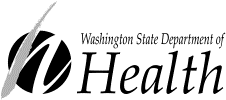 DOH-910-002 (Rev. 09/14)DOH-910-002 (Rev. 09/14)DOH-910-002 (Rev. 09/14)DOH-910-002 (Rev. 09/14)DOH-910-002 (Rev. 09/14)DOH-910-002 (Rev. 09/14)DOH-910-002 (Rev. 09/14)DOH-910-002 (Rev. 09/14)DOH-910-002 (Rev. 09/14)DOH-910-002 (Rev. 09/14)DOH-910-002 (Rev. 09/14)DOH-910-002 (Rev. 09/14)DOH-910-002 (Rev. 09/14)DOH-910-002 (Rev. 09/14)DOH-910-002 (Rev. 09/14)DOH-910-002 (Rev. 09/14)DOH-910-002 (Rev. 09/14)DOH-910-002 (Rev. 09/14)DOH-910-002 (Rev. 09/14)DOH-910-002 (Rev. 09/14)DOH-910-002 (Rev. 09/14)DOH-910-002 (Rev. 09/14)DOH-910-002 (Rev. 09/14)DOH-910-002 (Rev. 09/14)23. Authorized By:23. Authorized By:23. Authorized By:23. Authorized By:23. Authorized By:23. Authorized By:23. Authorized By:23. Authorized By:23. Authorized By:23. Authorized By:23. Authorized By:23. Authorized By:23. Authorized By:DOH-910-002 (Rev. 09/14)DOH-910-002 (Rev. 09/14)DOH-910-002 (Rev. 09/14)DOH-910-002 (Rev. 09/14)DOH-910-002 (Rev. 09/14)DOH-910-002 (Rev. 09/14)DOH-910-002 (Rev. 09/14)DOH-910-002 (Rev. 09/14)DOH-910-002 (Rev. 09/14)DOH-910-002 (Rev. 09/14)DOH-910-002 (Rev. 09/14)DOH-910-002 (Rev. 09/14)DOH-910-002 (Rev. 09/14)DOH-910-002 (Rev. 09/14)DOH-910-002 (Rev. 09/14)DOH-910-002 (Rev. 09/14)DOH-910-002 (Rev. 09/14)DOH-910-002 (Rev. 09/14)DOH-910-002 (Rev. 09/14)DOH-910-002 (Rev. 09/14)DOH-910-002 (Rev. 09/14)DOH-910-002 (Rev. 09/14)DOH-910-002 (Rev. 09/14)DOH-910-002 (Rev. 09/14)